Thông cáo báo chíPAPI 2022: Người dân quan tâm nhất đến các vấn đề Nghèo, Tăng trưởng kinh tế, Việc làm, Chất lượng đường sá, và Tham nhũng Nền kinh tế phục hồi sau đại dịch COVID-19, song nỗi lo ngại về tác động của đại dịch vẫn còn đó, cùng với mối quan ngại ngày càng gia tăng về hiệu quả phòng chống tham nhũng ở cấp địa phương trong bối cảnh người dân ngày càng kỳ vọng cao hơn về nền quản trị hiệu quả Hà Nội, 12/04/2023 – Báo cáo Chỉ số Hiệu quả quản trị và hành chính công cấp tỉnh ở Việt Nam (PAPI) năm 2022 được công bố hôm nay phản ánh sự lạc quan của người dân về kinh tế tuy vẫn còn nỗi lo ngại về tác động của đại dịch. Báo cáo cung cấp một bức tranh quan trọng về hiệu quả hoạt động của bộ máy chính quyền địa phương trong năm thứ hai của nhiệm kỳ 2021-2026, và cho thấy sự thay đổi quan điểm của người dân về hiệu quả của công tác chống tham nhũngở địa phương·trong bối cảnh người dân kỳ vọng về nền quản trị hiệu lực, hiệu quả, đáp ứng nhu cầu ngày càng cao của người dân.Những nỗ lực của Việt Nam trong năm 2022 nhằm khắc phục các tác động kinh tế-xã hội của hai năm đại dịch đã giúp tăng niềm tin của người dân vào điều kiện kinh tế của hộ gia đình và của quốc gia trong năm qua. Đáng chú ý, có tới 66,1% số người được hỏi đánh giá nền kinh tế quốc gia là “tốt” vào năm 2022 – tăng 19,4% so với một năm trước đó. Cũng ở câu hỏi này, tỉ lệ người dân đánh giá điều kiện kinh tế của đất nước là “kém” giảm tới 13,7% so với tỉ lệ 19,8% của năm 2021 xuống còn 6,1% năm 2022. Tương tự như vậy, ở cấp hộ gia đình, tỉ lệ người dân cho rằng điều kiện kinh tế hộ của mình là “kém” giảm từ 15,3% năm 2021 xuống còn 11,4% năm 2022.Tuy cảm nhận về điều kiện kinh tế khá hơn, tác động của hai năm đại dịch vẫn còn đó. Mặc dù 56% số người được hỏi khẳng định điều kiện kinh tế hộ gia đình của họ tốt hơn vào năm 2022, cao hơn so với tỉ lệ 52% vào năm 2021, tỉ lệ này vẫn là mức thấp nhất kể từ năm 2012. Tương tự, những người cho rằng điều kiện kinh tế hộ gia đình của họ là kém đã tăng lên mức cao nhất kể từ năm 2012, ngoại trừ năm 2021. Những con số này cho thấy nhiều người vẫn còn nỗi lo ngại về ảnh hưởng của đại dịch, trong đó người dân tộc thiểu số và phụ nữ bị ảnh hưởng nặng nề nhất do tỉ lệ nghèo đói và việc làm không ổn định cao hơn ở hai nhóm này.Sự chuyển dịch sang thời kỳ hậu đại dịch cũng được phản ánh trong ý kiến của người dân khi được hỏi về những vấn đề hệ trọng nhất cần Nhà nước tập trung giải quyết trong năm 2022. Tỉ lệ lựa chọn vấn đề y tế và bảo hiểm y tế là vấn đề hệ trọng nhất giảm mạnh từ 23,84% theo khảo sát PAPI 2021 xuống 6,38% theo khảo sát PAPI 2022. Vấn đề nghèo đói trở lại vị trí hàng đầu với 22,13% số người trả lời chọn vấn đề này năm 2022. Nghèo đói cũng là vấn đề liên tục đứng đầu danh sách các vấn đề được người dân quan tâm kể từ năm 2015, ngoại trừ năm 2021 khi Việt Nam chịu tác động mạnh của đại dịch COVID-19.Với số lượng phỏng vấn cao nhất từ trước tới nay, đạt 16.117 người trả lời được lựa chọn ngẫu nhiên từ tất cả 63 tỉnh thành của Việt Nam, Báo cáo PAPI 2022 cung cấp dữ liệu và thông tin vô giá về hiệu quả hoạt động của chính quyền các cấp trong hai năm đầu nhiệm kỳ 2021-2026 và đóng góp cho việc xây dựng chính sách, pháp luật quan trọng trong năm 2023.Tại Hội nghị công bố Báo cáo PAPI 2022, TS. Nguyễn Hữu Dũng, Phó Chủ tịch Ủy ban trung ương Mặt trận Tổ quốc Việt Nam phát biểu: “14 năm qua, Chương trình nghiên cứu PAPI đã có tác động tích cực, làm chuyển biến nhận thức và hành động của chính quyền cấp tỉnh, thiết thực góp phần thúc đẩy cải cách hành chính Nhà nước - một trong những nội dung trọng tâm của 3 đột phá chiến lược phát triển kinh tế - xã hội mà Đảng và Nhà nước Việt Nam đã và đang nỗ lực thực hiện. Do vậy, việc nghiên cứu, phân tích sự đánh giá hiệu quả quản trị và hành chính công cấp tỉnh của người dân đem lại những chỉ báo quan trọng, giúp cho các nhà hoạch định chính sách kịp thời điều chỉnh, hoàn thiện các chính sách và đổi mới phương thức hoạt động cho phù hợp với yêu cầu thực tiễn.”Phát biểu khai mạc Hội nghị, Đại sứ Australia tại Việt Nam ông Andrew Goledzinowski chia sẻ: “Tôi rất vui khi thấy Chính phủ Việt Nam theo dõi kết quả PAPI để điều chỉnh chính sách và cải thiện chất lượng dịch vụ công, đặc biệt là ở cấp tỉnh. Điều quan trọng là PAPI thể hiện quan điểm, tiếng nói của đông đảo các tầng lớp dân cư, bao gồm phụ nữ và nam giới, cũng như người khuyết tật. Lắng nghe ý kiến công dân như vậy là rất cần thiết để cải thiện dịch vụ công. Australia đã và đang hỗ trợ sáng kiến quản trị quan trọng này suốt bảy năm qua bởi chúng tôi nhận thấy nghiên cứu này mang lại giá trị cho Việt Nam”.Trong bối cảnh Chính phủ đẩy mạnh phòng chống tham nhũng là công tác trọng tâm trong nhiệm kỳ này, kết quả khảo sát PAPI năm 2022 cho thấy thái độ của công chúng đối với vấn đề này đang thay đổi. Tỉ lệ người được hỏi cho rằng tham nhũng là vấn đề hệ trọng cần Nhà nước tập trung giải quyết tăng 4,8% năm 2022, so với năm 2021. Xu hướng này nhất quán với những phát hiện của Chỉ số nội dung 'Kiểm soát tham nhũng trong khu vực công', với số người dân ghi nhận hiệu quả kiểm soát tham nhũng của chính quyền địa phương sụt giảm lần đầu tiên kể từ năm 2016. Nguyên nhân của sự sụt giảm này là do tỉ lệ người dân cho rằng phải nhờ vào mối quan hệ thân quen với người có chức, có quyền mới xin được việc làm trong cơ quan nhà nước tăng lên và tỉ lệ người dân phải ‘chung chi’ khi làm thủ tục đăng ký quyền sử dụng đất cũng gia tăng.Công khai, minh bạch trong việc ra quyết định ở địa phương giúp cảnh báo sớm nguy cơ sai trái, vì thế góp phần quan trọng trong việc giảm thiểu tham nhũng. Song kết quả khảo sát PAPI 2022 cho thấy chưa có nhiều chuyển biến tích cực ở khía cạnh quản trị công quan trọng này. Nguyên nhân chủ yếu là do người dân vẫn phản ánh về tính thiếu chính xác trong việc lập danh sách hộ nghèo của chính quyền cấp cơ sở để hộ thực sự nghèo tiếp cận được sự hỗ trợ của Nhà nước. Tuy nhiên, người dân ghi nhận sự cải thiện trong việc công khai thông tin thu, chi ngân sách cấp xã trong năm 2022.Để đóng góp cho chương trình xây dựng và thực thi pháp luật năm 2023, Báo cáo PAPI 2022 cũng phân tích kết quả khảo sát công dân về một số vấn đề nhằm cung cấp dẫn cứ cho việc thảo luận sửa đổi Luật Đất đai năm 2013 và chuẩn bị thực thi Luật Thực hiện Dân chủ ở cơ sở năm 2022.Bà Ramla Khalidi, Trưởng Đại diện thường trú Chương trình Phát triển Liên Hợp Quốc tại Việt Nam phát biểu: “Chương trình nghiên cứu Chỉ số PAPI nhằm phản ánh đánh giá của người dân về việc thực hiện chính sách và các chương trình phát triển của Nhà nước, từ đó đóng góp vào việc cải thiện và tăng cường khả năng đáp ứng, tính công khai, minh bạch và trách nhiệm giải trình của các cấp chính quyền. Báo cáo PAPI 2022 cung cấp nguồn dữ liệu thực chứng quan trọng để các cấp chính quyền từ trung ương đến địa phương theo dõi hiệu quả hoạt động của mình trong công tác điều hành, quản lý nhà nước, hành chính công và cung ứng dịch vụ công.”Luật Đất đai năm 2013 bao gồm các quy định liên quan đến các giao dịch mua bán, tịch thu, và bồi thường đất đai. Chỉ số PAPI tìm hiểu nhận thức và trải nghiệm của người dân về hiệu quả quản trị đất đai tại địa phương, qua đó phân tích một số chỉ tiêu đánh giá tính bình đẳng trong áp dụng một số điều khoản của luật trên thực tế. Một phát hiện quan trọng là tỉ lệ hộ dân bị thu hồi đất nông nghiệp tăng lên đến 4,1% trong năm 2022, cao hơn so với năm trước. Ở những đơn vị thôn/ấp/bản có ít nhất 30% cư dân làm nông nghiệp, tỉ lệ người được hỏi cho biết hộ gia đình họ bị thu hồi đất nông nghiệp tăng từ 5,4% năm 2021 lên 6,5% năm 2022. Điều này cho thấy việc thu hồi đất nông nghiệp ở khu vực nông thôn vẫn là một vấn đề nổi cộm cần được giải quyết bằng các quy định chặt chẽ hơn về minh bạch và tiếp cận thông tin đất đai một cách bình đẳng trong Luật Đất đai sửa đổi.Người dân cho rằng bồi thường thu hồi đất còn ở mức quá thấp và đây là một trong những nguyên nhân phổ biến dẫn tới khiếu kiện liên quan tới thu hồi. Vì vậy, một câu hỏi đã được đưa vào nghiên cứu PAPI năm 2022 để khảo sát người dân. Kết quả cho thấy có sự khác biệt lớn giữa giá mua bán quyền sử dụng đất (giá đất) trên thị trường với giá đất do chính quyền địa phương chính thức ban hành. Điều này cho thấy, từ góc nhìn của người dân, chính quyền địa phương chưa tính đến giá thị trường khi xác định giá bồi thường thu hồi đất. Do đó, bảng giá đất ở địa phương cần được cập nhật thường xuyên, thay vì bốn năm một lần, để theo kịp giá giao dịch quyền sử dụng đất trong dân cư vốn vẫn thay đổi nhanh chóng, đặc biệt là ở khu vực thành thị. Cuộc khảo sát cũng cho thấy người dân ít biết đến giá đất. Có tới 70% số người được hỏi không biết giá đất trên thị trường hoặc không biết giá đất chính thức do địa phương ban hành. Đây có thể là kết quả của sự hạn chế trong nhận thức và thiếu sự tham gia của người dân vào công tác lập kế hoạch sử dụng đất ở địa phương.Bên cạnh đó, với việc ban hành Luật Thực hiện dân chủ ở cơ sở năm 2022 thay thế Pháp lệnh Thực hiện Dân chủ ở cơ sở ở cấp xã năm 2007, Chỉ số PAPI năm 2022 cũng đưa ra những dữ liệu cơ sở quan trọng để theo dõi việc thực hiện văn bản luật “lấy người dân làm trung tâm” này, đặc biệt trong việc đảm bảo đại biểu dân cử ở cấp cơ sở phản ánh sát cơ cấu xã hội phong phú của xã hội Việt Nam. Phát hiện từ khảo sát năm 2022 cho thấy cử tri có xu hướng ủng hộ việc bầu chọn các ứng cử viên là người dân tộc thiểu số vào các vị trí dân cử từ cấp quốc gia đến cấp cơ sở (85% ủng hộ) nhiều hơn so với các ứng cử viên là người đồng tính nữ, đồng tính nam, song tính, chuyển giới, liên giới tính (LGBTIQ+) (45% ủng hộ) và so với các ứng cử viên là người khuyết tật (42% ủng hộ). Tuy nhiên, cũng có những lý do để lạc quan, bởi tỉ lệ cử tri sẵn sàng bỏ phiếu chọn người trong cộng đồng LGBTIQ+ và người khuyết tật có thể sẽ tăng lên trong thời gian tới, một khi có chính sách ủng hộ việc tham chính của đại diện những cộng đồng này, tương tự như chính sách ủng hộ phụ nữ tham chính hiện nay.Về việc này, ông Conor Finn, Phó Đại sứ, Đại sứ quán Ai-len tại Việt Nam, chia sẻ: “Đại sứ quán Ai-len tại Việt Nam đánh giá cao việc nghiên cứu PAPI ưu tiên tính hòa nhập của các nhóm dễ bị tổn thương. Chính phủ Ai-len cam kết ưu tiên hỗ trợ các nhóm cộng đồng thường bị bỏ lại phía sau, vì vậy chúng tôi trân trọng việc nghiên cứu PAPI tập trung lắng nghe ý kiến của dân tộc thiểu số, phụ nữ, người khuyết tật và cộng đồng LGBTIQ+. Chúng tôi cam kết tiếp tục ủng hộ những nỗ lực này bằng việc tăng mức tài trợ cho chương trình nghiên cứu PAPI trong năm 2023.” Việc thực hiện dân chủ cơ sở được khai thác sâu hơn trong bối cảnh việc bầu cử chọn trưởng thôn/tổ trưởng tổ dân phố ở tất cả 63 tỉnh, thành phố vào năm 2022. Kết quả khảo sát PAPI 2022 cho thấy tính cạnh tranh cho vị trí trưởng thôn/tổ trưởng tổ dân phố có xu hướng giảm dần qua thời gian. Năm 2022, chỉ có 48% số người tham gia đi bầu trưởng thôn/tổ trưởng tổ dân phố cho biết cuộc bầu cử có hơn một ứng cử viên để họ bầu chọn. Về hiệu quả quản trị điện tử, các cấp chính quyền địa phương vẫn còn nhiều việc phải làm để người dân sử dụng dịch vụ công trực tuyến nhiều hơn, tương xứng với tỉ lệ lớn người dân đang sử dụng internet hiện nay. Năm 2022, tỉ lệ người dân cho biết họ có thể thực hiện một phần dịch vụ công trực tuyến để làm thủ tục xin xác nhận của chính quyền địa phương hoặc thủ tục xin cấp giấy chứng nhận quyền sử dụng đất thấp hơn so với năm 2021. Về việc sử dụng Cổng Dịch vụ công Quốc gia (DVCQG), số người trả lời cho biết họ đã sử dụng hoặc có hồ sơ người dùng trên Cổng DVCQG còn rất thấp: chưa tới 5% số người trả lời cho biết họ đã sử dụng Cổng DVCQG cho các mục đích khác nhau và khoảng 3% đã thiết lập hồ sơ người dùng trên Cổng này. Bên cạnh đó, Báo cáo PAPI 2022 trình bày kết quả cấp tỉnh ở tám chỉ số nội dung: Tham gia của người dân ở cấp cơ sở; Công khai, minh bạch trong việc ra quyết định ở địa phương; Trách nhiệm giải trình với người dân; Kiểm soát tham nhũng trong khu vực công; Thủ tục hành chính công; Cung ứng dịch vụ công; Quản trị môi trường; và, Quản trị điện tử. Trong số các tỉnh/thành phố trong nhóm tứ phân vị ‘cao’, 6 tỉnh/thành phố thuộc vùng đồng bằng sông Hồng và 6 tỉnh/thành phố thuộc vùng Bắc Trung Bộ và duyên hải miền Trung. Các tỉnh/thành phố trong số 14 địa phương trong nhóm tứ phân vị ‘thấp’ thuộc các vùng trung du và miền núi phía Bắc, Tây Nguyên, và đồng bằng sông Cửu Long. Đáng chú ý là khoảng cách trong hiệu quả quản trị và hành chính công cấp tỉnh năm 2022 giữa nhóm điểm cao nhất và điểm thấp nhất có xu hướng thu hẹp, có nghĩa là theo đánh giá của nươời dân, hiệu quả quản trị và hành chính ở nhiều tỉnh/thành phố không tăng so với năm 2021. So với kết quả PAPI năm 2021, 33 tỉnh/thành phố có mức độ cải thiện đáng kể ở Chỉ số nội dung 1 ‘Tham gia của người dân ở cấp cơ sở’; 18 tỉnh/thành phố có mức độ cải thiện đáng kể ở Chỉ số nội dung 2 ‘Công khai, minh bạch trong việc ra quyết định ở địa phương’ và 30 tỉnh/thành phố có mức độ cải thiện đáng kể ở Chỉ số nội dung 8 ‘Quản trị điện tử’. Tuy nhiên, 29 tỉnh/thành phố giảm sút đáng kể ở Chỉ số nội dung 7 ‘Quản trị môi trường’, 18 tỉnh/thành phố giảm sút đáng kể ở Chỉ số nội dung 4 ‘Kiểm soát tham nhũng trong khu vực công’, và 18 tỉnh/thành phố giảm sút đáng kể ở Chỉ số nội dung 6 ‘Cung ứng dịch vụ công’./.Chỉ số Hiệu quả quản trị và hành chính công cấp tỉnh ở Việt Nam (với tên viết tắt tiếng Anh là PAPI) là công cụ người dân tham gia giám sát hiệu quả của chính quyền trong việc thực thi chính sách đến cấp cơ sở. Sau khảo sát thí điểm vào năm 2009 và thực hiện trên quy mô lớn hơn vào năm 2010, khảo sát PAPI đã tiến hành trên phạm vi toàn quốc từ năm 2011. Năm 2022, 16.117 người dân và cũng là cử tri đã tham gia khảo sát PAPI. Trong suốt 14 năm qua, có tới 178.243 lượt người dân được chọn ngẫu nhiên trên phạm vi toàn quốc đã tham gia đánh giá hiệu quả quản trị và hành chính công từ trải nghiệm tương tác trực tiếp với chính quyền các cấp thông qua nghiên cứu PAPI. PAPI đo lường 8 chỉ số nội dung: tham gia của người dân ở cấp cơ sở; công khai, minh bạch trong việc ra quyết định; trách nhiệm giải trình với người dân; kiểm soát tham nhũng trong khu vực công; thủ tục hành chính công, cung ứng dịch vụ công; quản trị môi trường; và quản trị điện tử.Chỉ số PAPI là sản phẩm của hoạt động hợp tác nghiên cứu giữa Trung tâm Nghiên cứu Phát triển và Hỗ trợ Cộng đồng (CECODES), Trung tâm Bồi dưỡng cán bộ và Nghiên cứu khoa học Mặt trận Tổ quốc Việt Nam tại Trung ương và địa phương (VFF-CRT), Công ty Phân tích Thời gian thực (RTA) và Chương trình Phát triển Liên Hợp quốc (UNDP) tại Việt Nam.Trong suốt 14 năm hình thành và phát triển, PAPI đã nhận được sự tài trợ của Cơ quan hợp tác và phát triển Tây Ban Nha từ năm 2009 đến năm 2010; Cơ quan Hợp tác và Phát triển Thụy Sỹ (SDC) từ năm 2011 đến năm 2017; Bộ Ngoại giao và Thương mại Úc (DFAT) từ năm 2018 đến năm 2025; Đại sứ quán Ai-len tài trợ từ 2018 đến 2023. Chương trình Phát triển Liên Hợp quốc (UNDP) tại Việt Nam đóng góp về tài chính và chuyên gia trong suốt tiến trình phát triển của PAPI từ 2009 đến nay.Báo cáo PAPI 2022 và các kết quả phân tích sâu được cập nhật tại: www.papi.org.vn.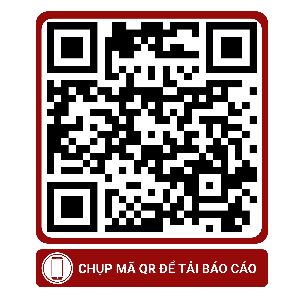 Vui lòng sử dụng điện thoại smartphone quét mã QR bên phải để tải báo cáo PAPI 2022: #PAPIvn 		#PAPI2022Để biết thêm thông tin, xin liên hệ: Nguyễn Việt Lan
Trưởng Ban Truyền thông UNDP

DĐ: (+84) 91 4436 769
Email: nguyen.viet.lan@undp.org